Udon Noodle Soup with Wasabi & Ginger Lamb Balls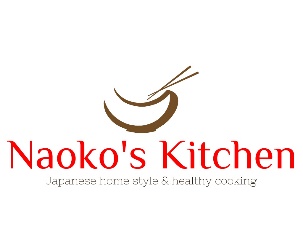 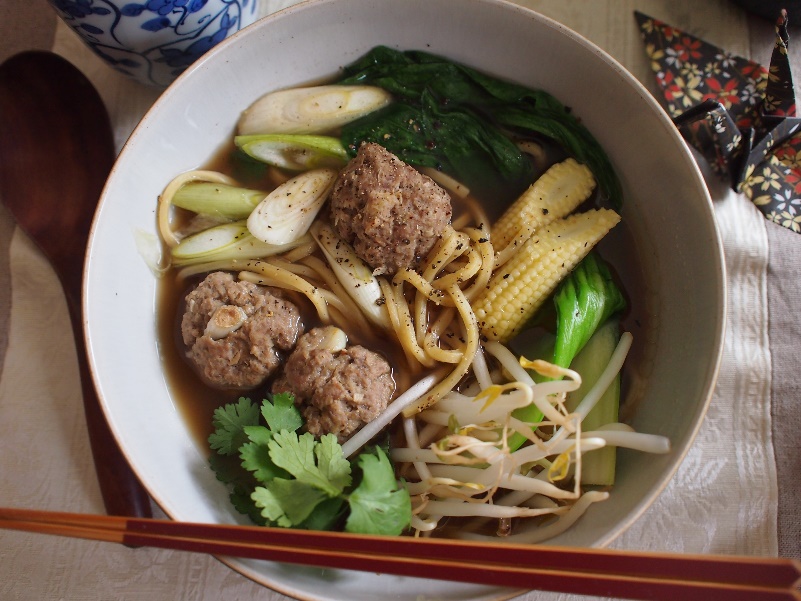 <Ingredients (1 serve)> <For lamb ball>2.5 oz Lamb, minced1 Tbsp Ginger, grated1 tsp Garlic, grated1 Tbsp Wasabi PasteA pinch of Sea Salt1 tsp Soy Sauce <For Soup> 2/3 cup Seafood Stock1 Tbsp Soy Sauce2 tsp Sake2 pinch Sea Salt3/4 stalk Fresh Cilantro1 portion Udon Noodles  <For topping>Bok Choi (ends trimmed and boiled)2 stalks Fresh CilantroScallion, choppedBean SproutBaby Corn, boiled<Method>1. Make a soup Put the seafood stock and cilantro in a small pot and bring to boil.Keep simmering until the flavor of cilantro is infused into the soup.Remove the cilantro from the soup and add the soy sauce, sake and sea salt. Bring to boil.Turn off the heat and set it aside.2. Make lamb balls Put all ingredients in a bowl and combine well until the mixture turns into sticky using your hand. Firmly shape the mixture into 3 to 4 even-sized balls. Bring the soup to a boil again, and place the lamb balls into the soup and simmer for 3 minutes. Boil the Udon noodle al dente.3. Assemble the soup noodlePlace the noodle and lamb balls into the bowl and pour over the soup.Put the toppings and serve immediately. <Tips for cooking> #1. Sticky mixture Mix the lamb mince well until the mixture is enough sticky to make a ball shape. #2. Flavourful soup  Udon noodle is thick, so it’s better to season the soup a little bit more flavourful and savoury.  